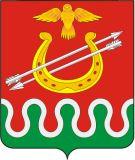 Администрация Боготольского районаКрасноярского краяПОСТАНОВЛЕНИЕг. Боготол«26» декабря  2016 года							№ 456-пО внесении изменений в постановление администрации Боготольского района от 14.10.2013 № 779-п «Об утверждении Муниципальной программы Боготольского района Красноярского края «Молодёжь Боготольского района»В соответствии со статьей 179 Бюджетного кодекса Российской Федерации, со статьей 18 Устава Боготольского районаПОСТАНОВЛЯЮ:1. Внести в постановление администрации Боготольского района от 14.10.2013 № 779-п «Об утверждении Муниципальной программы Боготольского района Красноярского края «Молодёжь Боготольского района» следующее изменение:1.1. В паспорте программы пункт «Ресурсное обеспечение Программы» изложить в следующей редакции: «Объем бюджетных ассигнований на реализацию Программы составляет всего: 10140,01 тыс. рублей, в том числесредства федерального бюджета – 426,73 тыс. рублей, средства краевого бюджета – 2413,45 тыс. рублей, средства местного бюджета – 7299,83 тыс. рублей.по годам:в 2014 году всего 3691,81 тыс. рублей, в том числе средства федерального бюджета – 426,73 тыс. рублей,  средства краевого бюджета – 1550,77 тыс. рублей,  средства местного бюджета – 1714,31тыс. рублейв 2015 году всего 1595,69 тыс. рублей, в том числесредства краевого бюджета - 233,2 тыс. рублей ,средства местного бюджета – 1362,49 тыс. рублей,в 2016 году всего 1843,19 тыс. рублей, в том числесредства краевого бюджета – 209,80 тыс. рублей ,средства местного бюджета – 1633,39 тыс. рублей,в 2017 году всего 1504,66 тыс. рублей, в том числесредства краевого бюджета – 209,84тыс. рублей,средства местного бюджета – 1294,82 тыс. рублей»;в 2018 году всего 1504,66 тыс. рублей, в том числесредства краевого бюджета – 209,84тыс. рублей,средства местного бюджета – 1294,82 тыс. рублей»Приложения к муниципальной программе № 1, № 2 изложить в новой редакции, согласно приложениям к данному постановлению;1.2. в подпрограмме 1 «Вовлечение молодежи Боготольского района в социальную практику» строку «Объемы и источники финансирования подпрограммы» изложить в следующей редакции:«Объем бюджетных ассигнований на реализацию мероприятий подпрограммы составляет всего 7813,18 тыс. рублей, в том числесредства краевого бюджета – 1113,72 тыс. рублей,средства местного бюджета - 6699,40 тыс. рублей. по годам:в 2014 году всего 1505,4 тыс. рублей, в том числесредства краевого бюджета 251,1 тыс. рублей ,средства местного бюджета - 1 254,3 тыс. рублей,в 2015 году всего 1 552, 5 тыс. рублей, в том числе,средства краевого бюджета - 233,2 тыс. рублей,средства местного бюджета - 1 319,49 тыс. рублей,в 2016 году всего 1815,57 тыс. рублей, в том числе,средства краевого бюджета - 209,80 тыс. рублей ,средства местного бюджета – 1605,77 тыс. рублей,в 2017 году всего 1469,76 тыс. рублей, в том числе,средства краевого бюджета – 209,84 тыс. рублей, средства местного бюджета – 1259,92  тыс. рублейв 2018 году всего 1469,76 тыс. рублей, в том числесредства краевого бюджета – 209,84 тыс. рублей,средства местного бюджета – 1259,92 тыс. рублей»приложение № 2 к подпрограмме 1 «Вовлечение молодежи Боготольского района в социальную практику» изложить в редакции согласно приложению к данному постановлению;1.3. В подпрограмме «Патриотическое воспитание молодежи Боготольского района» в паспорте подпрограммы строку «Объемы и источники финансирования подпрограммы» изложить в следующей редакции:«Объем бюджетных ассигнований на реализацию мероприятий подпрограммы составляет всего 187,42 тыс. рублей из местного бюджета, в том числе по годам:в 2014 году 47,0 тыс. рублей,в 2015 году 43,0 тыс. рублей, в 2016 году 27,62 тыс. рублей,в 2017 году 34,9 тыс. рублейв 2018 году 34,9 тыс. рублейприложение № 2 к подпрограмме «Патриотическое воспитание молодежи Боготольского района» изложить в редакции согласно приложению к данному постановлению.2. Контроль за выполнением настоящего постановления возложить на Н.В. Бакуневич, заместителя главы района по финансово-экономическим вопросам.3. Опубликовать Постановление на официальном сайте Боготольского района (www.bogotol-r.ru) и в периодическом печатном издании «Официальный вестник Боготольского района».4. Постановление вступает в силу со дня его официального опубликования.Глава Боготольского района							А.В. БеловПриложение № 1к муниципальной программе«Молодежь Боготольского района»Информация о распределении планируемых расходов по отдельным мероприятиям программы, подпрограммам муниципальной программы Боготольского района Красноярского края «Молодежь Боготольского района»Начальник отдела культуры, молодёжной политики и спорта							Н.В. ПрикатоваПриложение № 2к муниципальной программе Боготольского районаКрасноярского края«Молодежь Боготольского района»Информация о ресурсном обеспечении и прогнозной оценке расходов на реализацию целей муниципальной программы Боготольского района Красноярского края «Молодежь Боготольского района» с учетом источников финансирования, в том числе средств местного и краевого бюджетовНачальник отдела культуры,молодёжной политики и спорта					Н.В. ПрикатоваПриложение № 2к подпрограмме «Вовлечение молодежи Боготольского района в социальную практику»Перечень мероприятий подпрограммы «Вовлечение молодежи Боготольского района в социальную практику»Начальник отдела культуры, молодёжной политики и спорта							Н.В. ПрикатоваПриложение № 2к  подпрограмме «Патриотическое воспитаниемолодежи Боготольского района»Перечень мероприятий подпрограммы «Патриотическое воспитание молодежи Боготольского района»Начальник отдела культуры, молодёжной политики и спорта							Н.В. Прикатова№Статус (муниципальная программа, подпрограмма)Наименование муниципальной программы, подпрограммыОтветственный исполнитель, соисполнителиКод бюджетной классификацииКод бюджетной классификацииКод бюджетной классификацииКод бюджетной классификацииКод бюджетной классификацииКод бюджетной классификацииРасходы, (тыс. руб.)Расходы, (тыс. руб.)Расходы, (тыс. руб.)Расходы, (тыс. руб.)Расходы, (тыс. руб.)Расходы, (тыс. руб.)№Статус (муниципальная программа, подпрограмма)Наименование муниципальной программы, подпрограммыОтветственный исполнитель, соисполнителиГРБСРзПрЦСРЦСРЦСРВР201420142015201620172018Итого за периодМуниципальная программа«Молодёжь Боготольского района»всего расходные обязательствахххх3691,813691,811595,691843,191504,661504,6610140,01Муниципальная программа«Молодёжь Боготольского района»в том числе: Администрация Боготольского районахххх1714,311714,311362,491633,391294,821294,827299,83Муниципальная программа«Молодёжь Боготольского района»краевой бюджетхххххх1550,771550,77233,2209,8209,84209,842413,45Муниципальная программа«Молодёжь Боготольского района»федеральный бюджетхххххх426,73426,730,000,000,000,00426,731Подпрограмма 1«Вовлечение молодежи Боготольского района в социальную практику»всего расходные обязательства1505,401505,401552,691815,571469,761469,767813,181Подпрограмма 1«Вовлечение молодежи Боготольского района в социальную практику»Администрация Боготольского районахххх1254,301254,301319,491605,771259,921259,926699,401Подпрограмма 1«Вовлечение молодежи Боготольского района в социальную практику»краевой бюджет251,1251,1233,2209,80209,84209,841113,781.1Предоставление субсидий на финансовое обеспечение муниципального задания бюджетному учреждению молодёжному центру "Факел" Боготольского района.5010707хххх1011,301011,301060,301385,151017,041017,045490,831.2Субсидия на оплату кредиторской задолженности на коммунальные услуги муниципального бюджетного учреждения молодёжный центр "Факел" Боготольского района.5010707хххх0,000,000,196840,000,000,000,191.3Предоставление субсидии муниципальному бюджетному учреждению Молодёжный центр "Факел" на поддержку деятельности муниципальных молодежных центров в 2014 году5010707хххх251,10251,10233,20209,80209,84209,841113,781.4Предоставление субсидий муниципальному бюджетному учреждению Молодёжный центр "Факел"  на реализацию мероприятий по трудовому воспитанию несовершеннолетних5010707хххх123,00123,00123,00124,94113,16113,16597,261.5Предоставление субсидий муниципальному бюджетному учреждению Молодёжный центр "Факел"  на организацию муниципального этапа краевого инфраструктурного проекта «Территория 2020» 5010707хххх0,000,000,0025,5625,3025,3076,161.6Поддержка молодёжных инициатив5010707хххх72,0072,0086,0061,8858,4258,42336,721.7Участие в краевых, молодёжных проектах, слётах, семинарах.5010707хххх48,0048,0050,008,2446,046,0198,242Подпрограмма 2«Патриотическое воспитание молодежи Боготольского района»всего расходные обязательствахххххх47,0047,0043,0027,6234,934,9187,422Подпрограмма 2«Патриотическое воспитание молодежи Боготольского района»в том числе: Администрация Боготольского районахххххх47,0047,0043,0027,6234,934,9187,422.1Проведение районного турнира по пейнтболу среди членов и участников патриотических объединений Боготольского района5010707хххх4,004,005,000,000,000,009,002.2Проведение районных патриотических акций в дни официальных государственных и краевых праздников5010707хххх6,006,000,000,000,000,006,002.3Организация и проведение районной волонтерской акции «Карта социальных потребностей»5010707хххх6,06,00,000,00,000,006,002.4Софинансирование субсидии муниципальному бюджетному учреждению Молодёжный центр "Факел" на поддержку деятельности муниципальных молодежных центров в 2014 году (Проведение районного патриотического фестиваля - конкурса "Щит и Муза")5010707хххх12,0012,0015,009,5413,813,864,142.5Софинансирование субсидии муниципальному бюджетному учреждению Молодёжный центр "Факел" на поддержку деятельности муниципальных молодежных центров в 2014 году (Проведение районной военно-патриотической игры "Победа")5010707хххх13,013,016,011,0814,714,769,482.6Организация и проведения районного мероприятия "День призывника"5010707хххх6,06,07,07,06,46,432,83.Подпрограмма 3«Обеспечение жильем молодых семей в Боготольском районе»всего расходные обязательствахххххх2139,412139,410,000,000,000,002139,413.Подпрограмма 3«Обеспечение жильем молодых семей в Боготольском районе»в том числе:Администрация Боготольского районахххххх413,01413,010,000,000,000,00413,013.Подпрограмма 3«Обеспечение жильем молодых семей в Боготольском районе»краевой бюджетхххххх1299,671299,670,000,000,000,001299,673.Подпрограмма 3«Обеспечение жильем молодых семей в Боготольском районе»федеральный бюджетхххххх426,73426,730,000,000,000,00426,73СтатусНаименование муниципальной программы, подпрограммы муниципальной программы.Ответственный исполнитель, соисполнителиОценка расходов (тыс. руб.), годыОценка расходов (тыс. руб.), годыОценка расходов (тыс. руб.), годыОценка расходов (тыс. руб.), годыОценка расходов (тыс. руб.), годыСтатусНаименование муниципальной программы, подпрограммы муниципальной программы.Ответственный исполнитель, соисполнители20142015201620172018Итого на периодМуниципальная программа«Молодежь Боготольского района»Всего3691,811595,691843,191504,661504,6610140,01Муниципальная программа«Молодежь Боготольского района»в том числеМуниципальная программа«Молодежь Боготольского района»местный бюджет1714,311362,491633,391294,821294,827299,83Муниципальная программа«Молодежь Боготольского района»краевой бюджет1550,77233,2209,80209,84209,842413,45Муниципальная программа«Молодежь Боготольского района»федеральный бюжет426,730,000,000,000,00426,73Подпрограмма 1«Вовлечение молодежи Боготольского района в социальную практику»Всего1505,401552,691815,571469,761469,767813,18Подпрограмма 1«Вовлечение молодежи Боготольского района в социальную практику»в том числев том числев том числев том числев том числев том числев том числеПодпрограмма 1«Вовлечение молодежи Боготольского района в социальную практику»местный бюджет1254,301319,491605,771259,921259,926699,40Подпрограмма 1«Вовлечение молодежи Боготольского района в социальную практику»краевой бюджет251,1233,2209,80209,84209,841113,72Подпрограмма 2«Патриотическое воспитание молодежи Боготольского района»Всего47,0043,0027,6234,9034,90187,42Подпрограмма 2«Патриотическое воспитание молодежи Боготольского района»в том числев том числев том числев том числев том числев том числев том числеПодпрограмма 2«Патриотическое воспитание молодежи Боготольского района»местный бюджет47,0043,0027,6234,9034,90187,42Подпрограмма 2«Патриотическое воспитание молодежи Боготольского района»краевой бюджет0,000,000,000,000,000,00Подпрограмма 3«Обеспечение жильем молодых семей в Боготольском районе»Всего2139,410,000,000,000,002139,41Подпрограмма 3«Обеспечение жильем молодых семей в Боготольском районе»в том числе413,010,000,000,000,00413,01Подпрограмма 3«Обеспечение жильем молодых семей в Боготольском районе»местный бюджет1299,670,000,000,000,001299,67Подпрограмма 3«Обеспечение жильем молодых семей в Боготольском районе»краевой бюджет426,730,000,000,000,00426,73Подпрограмма 3«Обеспечение жильем молодых семей в Боготольском районе»федеральный бюджет2139,410,000,000,000,002139,41№Наименование подпрограммы, задачи, мероприятияГРБСКод бюджетной классификацииКод бюджетной классификацииКод бюджетной классификацииКод бюджетной классификацииКод бюджетной классификацииКод бюджетной классификацииРасходы, (тыс. руб.), годыРасходы, (тыс. руб.), годыРасходы, (тыс. руб.), годыРасходы, (тыс. руб.), годыРасходы, (тыс. руб.), годыРасходы, (тыс. руб.), годыОжидаемый результат от реализации подпрограммного мероприятия (в натуральном выражении)№Наименование подпрограммы, задачи, мероприятияГРБСГРБСРзПрЦСРЦСРЦСРВР20142015201620172018Итого на 2014-2018 годыОжидаемый результат от реализации подпрограммного мероприятия (в натуральном выражении)1«Вовлечение молодежи Боготольского района в социальную практику»всего расходные обязательства1505,401552,691815,571469,761469,767813,181«Вовлечение молодежи Боготольского района в социальную практику»Администрация Боготольского районахххх1254,301319,301605,771259,921259,926699,401«Вовлечение молодежи Боготольского района в социальную практику»краевой бюджет251,1233,2209,80209,84209,841113,722Предоставление субсидий на финансовое обеспечение муниципального задания бюджетному учреждению молодёжному центру "Факел" Боготольского района.5010707хххх1011,301060,301385,151017,041017,045490,83100% выполнение муниципального задания.3Субсидия на оплату кредиторской задолженности на коммунальные услуги муниципального бюджетного учреждения молодёжный центр "Факел" Боготольского района.5010707хххх0,000,196840,000,000,000,00100% погашение кредиторской задолженности 4Предоставление субсидии муниципальному бюджетному учреждению Молодёжный центр "Факел" на поддержку деятельности муниципальных молодежных центров в 2014 году5010707хххх251,10233,20209,80209,84209,841113,78увеличение количества мероприятий в области молодежной политики, в том числе проведение встреч, выставок и семинаров; увеличение количества специалистов по работе с молодежью, повысивших квалификацию.5Предоставление субсидий муниципальному бюджетному учреждению Молодёжный центр "Факел"  на реализацию мероприятий по трудовому воспитанию несовершеннолетних5010707хххх123,00123,00124,94113,16113,16597,2654 созданных рабочих мест для несовершеннолетних, организация не менее 6 районных мероприятий по трудовому воспитанию несовершеннолетних6Предоставление субсидий муниципальному бюджетному учреждению Молодёжный центр "Факел"  на организацию муниципального этапа краевого инфраструктурного проекта «Территория 2020» 5010707хххх0,000,0025,5625,3025,3076,16увеличение количества молодых граждан Боготольского района  вовлеченных в проектную деятельность6Поддержка молодёжных инициатив5010707хххх72,0086,0061,8858,4258,42336,72увеличение количества молодых граждан Боготольского района, принявших участие в районных мероприятиях и проектах.7Участие в краевых, молодёжных проектах, слётах, семинарах.5010707хххх48,0050,008.2446,0046,00198,24увеличение количества молодых граждан Боготольского района, принявших участие в краевых молодёжных проектах, слётах, семинарах не менее 20 ежегодно.Наименование подпрограммы, задачи, мероприятияГРБСКод бюджетной классификацииКод бюджетной классификацииКод бюджетной классификацииКод бюджетной классификацииКод бюджетной классификацииКод бюджетной классификацииРасходы, (тыс. руб.), годыРасходы, (тыс. руб.), годыРасходы, (тыс. руб.), годыРасходы, (тыс. руб.), годыРасходы, (тыс. руб.), годыРасходы, (тыс. руб.), годыОжидаемый результат от реализации подпрограммного мероприятия (в натуральном выражении)Наименование подпрограммы, задачи, мероприятияГРБСГРБСРзПрЦСРЦСРЦСРВР201420142015201620172018Итого на 2014-2018 годыОжидаемый результат от реализации подпрограммного мероприятия (в натуральном выражении)«Патриотическое воспитание молодежи Боготольского района»всего расходные обязательствахххххх47,0047,0043,0027,6234,934,9187,42в том числе:Администрация Боготольского районахххххх47,0047,0043,0027,6234,934,9187,421Проведение районного турнира по пейнтболу среди членов и участников патриотических объединений Боготольского района5010707хххх4,004,005,000,000,000,009,00участие в мероприятии не менее 60 молодых граждан, проживающих в Боготольском районе.2Проведение районных патриотических акций в дни официальных государственных и краевых праздников5010707хххх6,006,000,000,000,000,006,00увеличение масштаба проведения массовых мероприятий, посвященных официальным государственным и краевым праздникам, в том числе Дню Победы, Дню России, Дню Памяти и скорби, Дню Государственного флага Российской Федерации, Дню народного единства, Дню Конституции Российской Федерации; участие в акциях не менее 200 человек ежегодно.3Организация и проведение районной волонтерской акции «Карта социальных потребностей»5010707хххх6,006,000,000,000,000,006,00создание районной карты социальных потребностей Боготольского района и оказание участниками волонтерского движения услуг нуждающимся согласно данной карте.4Софинансирование субсидии муниципальному бюджетному учреждению Молодёжный центр "Факел" на поддержку деятельности муниципальных молодежных центров в 2014 году (Проведение районного патриотического фестиваля - конкурса "Щит и Муза")5010707хххх12,0012,0015,009,5413,8013,8064,14участие в конкурсе не менее 50 человек ежегодно5Софинансирование субсидии муниципальному бюджетному учреждению Молодёжный центр "Факел" на поддержку деятельности муниципальных молодежных центров в 2014 году (Проведение районной военно-патриотической игры "Победа")5010707хххх13,0013,0016,0011,0814,7014,7069,48участие не менее 8 команд школьников ежегодно в качестве участников патриотической игры, определение лучшей команды зональных и краевых патриотических конкурсах.6Организация и проведения районного мероприятия "День призывника"5010707хххх6,006,007,007,006,406,4032,80формирование заинтересованности к военной службе в Вооруженных Силах Российской Федерации